Las  funciones trigonometricas f son aquellas que están asociadas a una razón trigonométrica.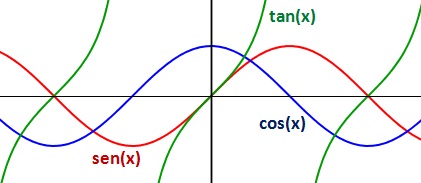 Las razones trigonométricas de un ángulo α son las obtenidas entre los tres lados de un triángulo rectángulo. Es decir, las comparaciones por su cociente de sus tres lados a, b y c.Existen seis funciones trigonométricas:SENO:El seno de un ángulo α se define como la razónentre el cateto opuesto (a) y la hipotenusa (c).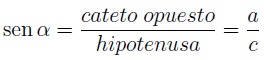 Su abreviatura son sen o sin (del latín sinus).La gráfica de la función seno es: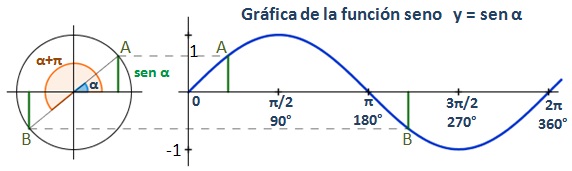 La función del seno es periódica de período 360º (2π radianes), por lo que esta sección de la gráfica se repetirá en los diferentes períodos.Dominio: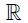 Codominio: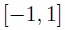 Derivada de la función seno: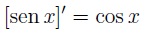 Integral de la función seno: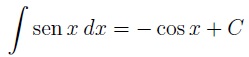 Coseno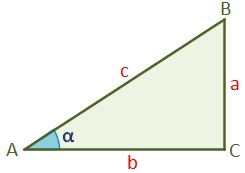 El coseno de un ángulo α se define como la razónentre el cateto contiguo o cateto adyacente (b) y la hipotenusa (c).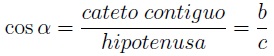 Su abreviatura es cos (del latín cosinus).La gráfica de la función coseno es: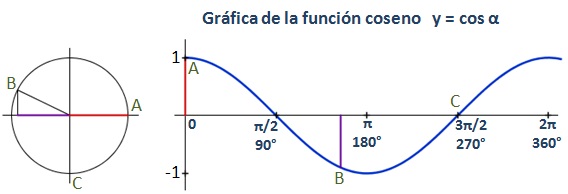 La función del coseno es periódica de período 360º (2π radianes).Dominio:Codominio:Derivada de la función coseno: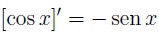 Integral de la función coseno: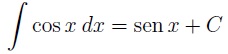 TangenteLa tangente de un ángulo α es la razón entre el cateto opuesto (a) y el cateto contiguo o cateto adyacente (b).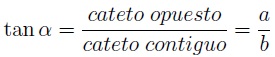 Su abreviatura son tan o tg.La gráfica de la función tangente es: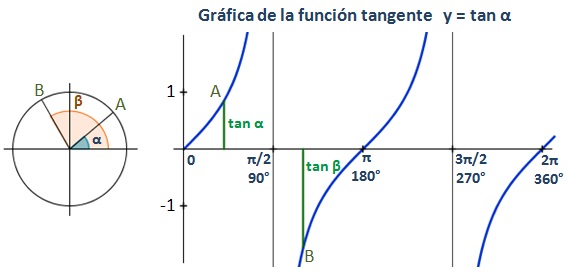 La función de la tangente es periódica de período 180º (π radianes).Dominio:(excepto π/2 + a · π), siendo a un número entero. O, con esta casuística: x ≠ ±π/2; ±3π/2; ±5π/2;…Codominio: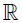 Derivada de la función tangente: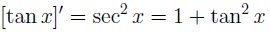 Integral de la función tangente: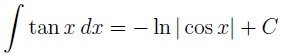 CosecanteLa cosecante es la razón trigonométrica inversadel seno, es decir csc α · sen α=1.La cosecante del ángulo α de un triángulo rectángulo se define como la razón entre la hipotenusa (c) y el cateto opuesto (a).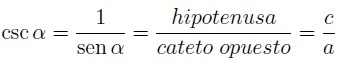 Su abreviatura es csc o cosec.La gráfica de la función cosecante es: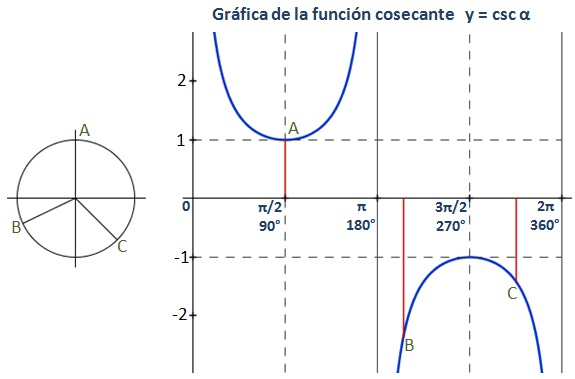 La función de la cosecante es periódica de período 360º (2π radianes).Dominio:(excepto a · π), siendo a un número entero.Codominio: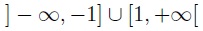 Derivada de la función cosecante: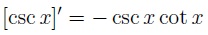 Integral de la función cosecante: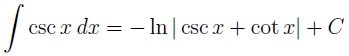 SecanteLa secante es la razón trigonométrica inversa del coseno, es decir sec α · cos α=1.La secante de un ángulo α de un triángulo rectángulo se define como la razón entre la hipotenusa (c) y el cateto contiguo o cateto adyacente (b).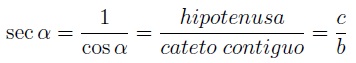 Su abreviatura es sec.La gráfica de la función secante es: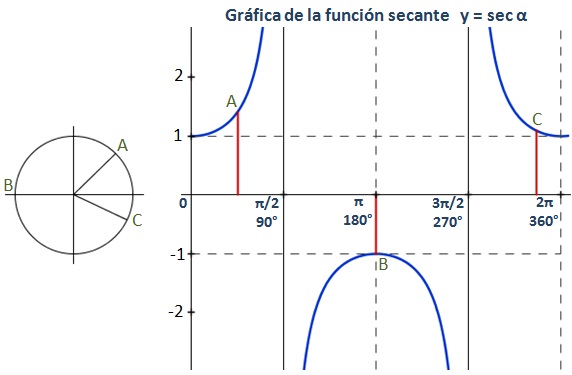 La función de la secante es periódica de período 360º (2π radianes).Dominio:(excepto π/2 + a · π), siendo a un número entero. O, con esta casuística: x ≠ ±π/2; ±3π/2; ±5π/2;…Codominio: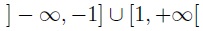 Derivada de la función secante: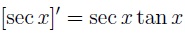 Integral de la función secante: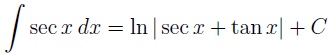 CotangenteLa cotangente es la razón trigonométrica inversade la tangente, por lo tanto tan α · cot α=1.La cotangente de un ángulo α de un triángulo rectángulo se define como la razón entre el cateto contiguo o cateto adyacente (b) y el cateto opuesto (a).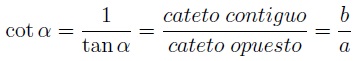 Su abreviatura es cot, cotg o cotan.La gráfica de la función cotangente es: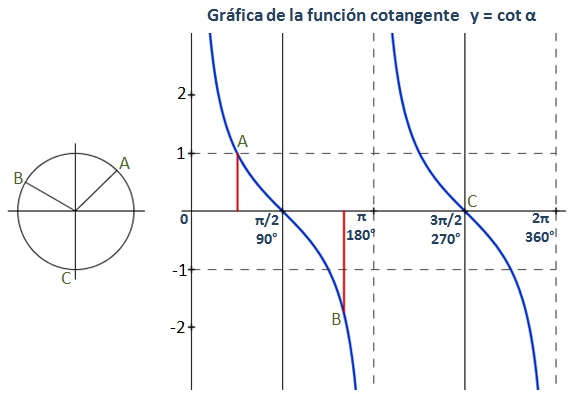 La función de la cotangente es periódica de período 180º (π radianes).Dominio:(excepto a · π), siendo a un número entero.Codominio:Derivada de la función cotangente: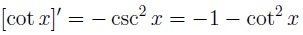 Integral de la función cotangente: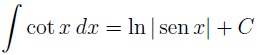 